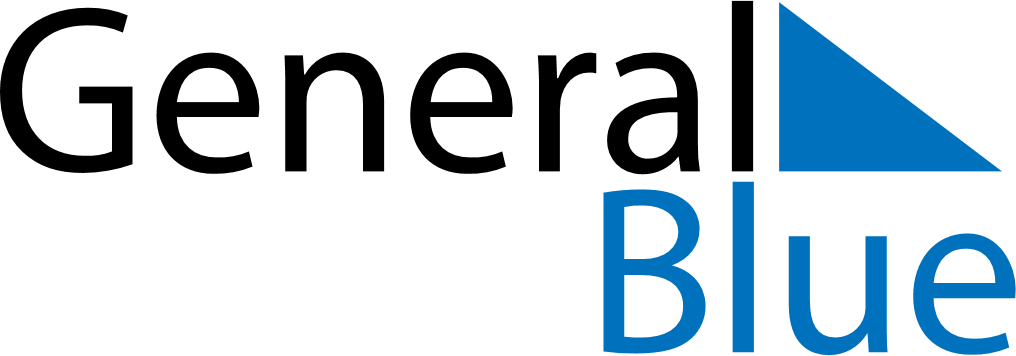 Meal PlannerAugust 29, 2027 - September 4, 2027Meal PlannerAugust 29, 2027 - September 4, 2027Meal PlannerAugust 29, 2027 - September 4, 2027Meal PlannerAugust 29, 2027 - September 4, 2027Meal PlannerAugust 29, 2027 - September 4, 2027Meal PlannerAugust 29, 2027 - September 4, 2027Meal PlannerAugust 29, 2027 - September 4, 2027Meal PlannerAugust 29, 2027 - September 4, 2027SundayAug 29MondayAug 30TuesdayAug 31WednesdaySep 01ThursdaySep 02FridaySep 03SaturdaySep 04BreakfastLunchDinner